На сайте ege.edu.ru появились официальные проекты расписания государственной итоговой аттестации 2019 года - то есть ЕГЭ и ОГЭ (экзаменов для девятиклассников).- Расписание ГИА для выпускников 9 и 11 классов не претерпит серьезных изменений по сравнению с прошлым годом, - сообщили в Рособрнадзоре. - ЕГЭ в 2019 году традиционно пройдет в три этапа. Досрочный и основной периоды начнутся с экзаменов по географии и литературе. Заявления на участие в ЕГЭ принимаются до первого февраля. К этому времени нужно выбрать экзамены, которые школьник хочет сдавать по выбору.Даты проведения ЕГЭ:Досрочный этап - с 20 марта по 10 апреля;Основной этап - с 27 мая по 1 июля;Дополнительный этап - с 3 по 20 сентября.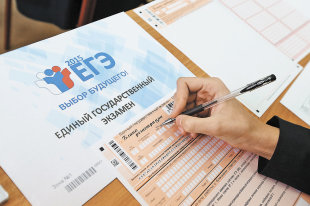 В России изменился порядок проведения ЕГЭСамые массовые обязательные экзамены в основной период ЕГЭ - русский язык и математика, пройдут по такому сценарию:Математика - 29 мая (среда);Русский язык - 3 июня (понедельник).
 Причем математика в этот раз будет проводиться одновременно: и профильная, и базовая в один день. То есть школьникам придется выбрать что-то одно, а не оба варианта, как раньше.- Выпускники прошлых лет сдают ЕГЭ в досрочный период и резервные сроки основного периода, выпускники 2019 года - в основные сроки основного периода, - подчеркнули в Рособрнадзоре. - Те выпускники, у которых совпали сроки экзаменов по отдельным предметам, могут также сдать их в резервные сроки.Серьезных изменений по сравнению с прошлым годом не будет: экзамены традиционно пройдут в три этапаКроме того, если есть уважительная причина (например, болезнь), сдать ЕГЭ можно будет и в другие сроки. При этом "двоечники" - те, кто получил "неуд" по русскому и математике - смогут сдать ЕГЭ в сентябре. Чтобы получить аттестат, достаточно набрать 24 балла на ЕГЭ по русскому языку, и получить "тройку" по базовой математике (оценивается по пятибалльной шкале). А вот для поступления в вузы минимальные баллы другие: русский - 36, профильная математика - 27.У девятиклассников тоже будет три этапа:Досрочный - с 22 апреля по 14 мая;Основной - с 24 мая по 2 июля;Дополнительный - с 3 по 21 сентября.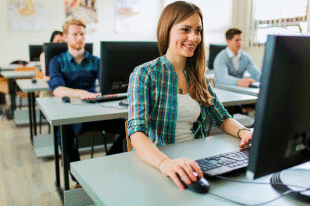 ЕГЭ по информатике будут сдавать на компьютереЗаявления на участие в ЕГЭ принимаются до 1 февраля 2019 года. До этой даты нужно выбрать экзамены, которые школьник будет сдавать по выбору. В этом году к списку возможных предметов добавился еще один иностранный язык - китайский.Девятиклассники должны определиться с экзаменами до 1 марта 2019 года. Уже в феврале их ждет итоговое собеседование по русскому языку, которое будет оцениваться по системе "зачет-незачет" и станет допуском ко всем остальным экзаменам.